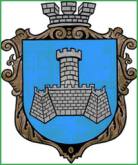 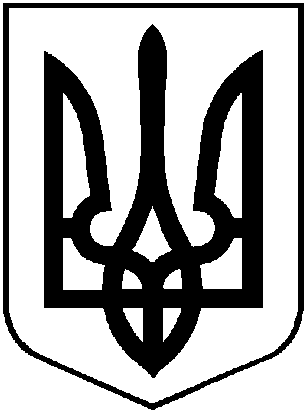 УКРАЇНАХМІЛЬНИЦЬКА МІСЬКА РАДАВІННИЦЬКОЇ ОБЛАСТІВиконавчий комітетР І Ш Е Н Н Я   від  29 вересня 2020 року                                                                        № 313Про розгляд клопотань юридичних та фізичних осіб з питань видалення деревонасаджень у населених пунктах  Хмільницької міської об’єднаної територіальної громадиРозглянувши клопотання юридичних та фізичних осіб з питань видалення деревонасаджень у населених пунктах Хмільницької міської об’єднаної територіальної громади, враховуючи матеріали комісії з питань визначення стану зелених насаджень в Хмільницькій міській об’єднаній територіальній громаді, а саме – акти обстеження зелених насаджень, що підлягають видаленню від 10.09.2020р., відповідно до Правил благоустрою території населених пунктів Хмільницької міської об’єднаної територіальної громади, затверджених рішенням 68 сесії міської ради 7 скликання від 16.12.2019 року №2401, постанови Кабінету Міністрів України від 01 серпня 2006 року №1045 «Про затвердження Порядку видалення дерев, кущів, газонів і квітників у населених пунктах», наказу Міністерства будівництва, архітектури та житлово-комунального господарства України від 10 квітня 2006 року № 105 «Про затвердження Правил утримання зелених насаджень у населених пунктах України», наказу Міністерства регіонального розвитку, будівництва та житлово-комунального господарства України від 26.04.2019 р. №104 Про затвердження ДБН Б.2.2-12:2019 «Планування та забудова територій», рішення  виконавчого комітету Хмільницької міської ради № 83 від 28.02.2018 року  «Про затвердження в новому складі постійно діючої комісії з питань визначення стану зелених насаджень в Хмільницькій міській об’єднаній територіальній громаді» (зі змінами), керуючись ст.ст. 30, 59 Закону України «Про місцеве самоврядування в Україні», виконком Хмільницької міської  радиВ И Р І Ш И В :1.   ТОВ «Атмосервіс»:1.1. Дозволити видалення сорока двох дерев  породи сосна, що знаходяться на загальноміській території біля ПП «Еліт Версаль»  по вул. Курортна, 10д, які мають незадовільний стан (аварійні-сухостійні).ТОВ «Атмосервіс» деревину від зрізаних дерев, зазначених в підпункті  1.1 пункту 1  цього рішення, передати КП «Хмільниккомунсервіс» для оприбуткування через бухгалтерію, а гілки та непридатну деревину утилізувати, склавши відповідний акт.2. ДП «Клінічний санаторій «Хмільник» ПрАТ «Укрпрофоздоровниця»2.1 Дозволити видалення тридцяти чотирьох дерев різних порід, які мають незадовільний стан (аварійні, сухостійні), що знаходяться на території ДП «Клінічний санаторій «Хмільник» ПрАТ «Укрпрофоздоровниця»  по вулиці Курортна, 2.2.2 Зрізування дерев проводити в присутності працівників виконавчих органів Хмільницької міської ради;2.3 ДП «Клінічний санаторій «Хмільник» ПрАТ «Укрпрофоздоровниця»  деревину від зрізаних дерев, зазначених в підпункті 2.1 пункту 2 цього рішення  передати по акту приймання-передачі КП «Хмільниккомунсервіс», гілки утилізувати склавши відповідний акт.2.4  після видалення аварійних, дерев провести роботу щодо відновлення новими саджанцями.    3. Контроль за виконанням цього рішення покласти на заступника міського голови з питань діяльності виконавчих органів міської ради  Загіку В.М.    Міський голова                                                                      С.Б. Редчик